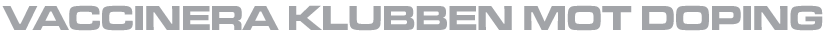 Antidopingplan för:Friskis&Svettis i ÄlmhultDatum: 2015-05-03Vi:Vill ha en verksamhet helt fri från doping.Bedriver en naturlig och hälsosam träning utan droger.Arbetar förebyggande mot anabola androgena steroider.
HandlingsplanSå här gör vi för att förebygga doping på Friskis&Svettis i ÄlmhultFörebyggandeVi utser en antidopingansvarig som ansvarar för att åtgärderna genomförs. Verksamhetsledaren är antidopingansvarig. Vi informerar alla instruktörer/tränare om gällande antidopingplan.Alla funktionärer genomför RF:s kunskapstest om antidoping på rf.se/vaccinera.Alla gyminstruktörer, gymvärdar och cirkelgymledare läser boken ”Ren träning – en handbok kring dopning för personal på träningsanläggningar”.Efter att ha läst ”Ren träning” genomförs uppföljande diskussion.Vi informerar våra medlemmar om antidopingplanen.Vi uppmanar medlemmarna att göra RF:s kunskapstest på rf.se/vaccinera.Vi delar ut foldrarna ”Tänk efter Före” och ”Dopingkontroll – dina rättigheter och skyldigheter” till våra aktiva när vi får nya gymmedlemmar. Vi uppdaterar hemsidan med grundläggande antidopinginformation genom att utgå från lathunden som finns att ladda hem på rf.se/vaccinera. Vi marknadsför att vi har vaccinerat oss genom att beställa ett diplom som vi sätter upp i våra lokaler. Vi sprider antidopingbudskapet genom att beställa affischer från RF som vi sätter upp i våra lokaler.Vi säljer ej kosttillskott. AkutVi har en beredskapsplan för insatser vid misstanke om doping eller om ett dopingfall skulle inträffa.Medlem:Om misstanke finns om doping tar funktionären kontakt med verksamhetsledaren. Verksamhetsledaren kollar träningsstatistik för medlemmen. Verksamhetsledaren ber utvalda funktionärer att ”hålla ögonen öppna” för att samla mer information. Verksamhetsledaren informerar styrelsen. Vid fortsatt misstanke, se till att berörd person får information om doping och vår policy. Verksamhetsledaren eller av verksamhetsledaren utsedd person har ett samtal med den berörda. Vid fortsatt misstanke kontaktas polisen. Funktionär: Vid misstanke ta kontakt med verksamhetsledaren. Verksamhetsledaren informerar styrelsen. Verksamhetsledaren eller av verksamhetsledaren utsedd person har ett samtal med den berörda. Vid fortsatt misstanke kontaktas polisen. MediaVerksamhetsledaren samt Ordförande hanterar all kontakt med pressen om ett dopingfall påträffas. Verksamhetsledaren och Ordförande tar kontakt med Riks samt Riksidrottsförbundet för att få guidning och stöd i kontakt med media. Uteslutning: Om en medlem vägrar att utföra dopingtest blir de uteslutna ur föreningen till dess att de utför testet. Om en medlem visar sig vara dopad så utesluts personen från föreningen i samråd med Riksidrottsförbundet och Friskis Riks. 